“Everything Begins With An Idea”Betty BoullionState President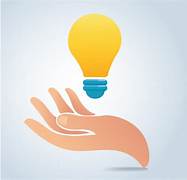 Louisiana State Council2023-2024Editor Lois SoileauLOUISIANA Council of ESAEXECUTIVE BOARD2023-2024Betty Boullion (President)				Anita Hilburn ( Parliamentarian)728 W Gloria Switch Rd.				233 Sugar Creek LoopLot 49							Minden, Louisiana 71055Lafayette, Louisiana 70507-2326			318-773-9228Cell: 337-230-4296					Email: anita.hilburn@gmail.comEmail: bettyboullion@yahoo.com			 Taylor Aucoin (Vice President)208 Hill Ridge Dr.Youngsville, Louisiana 70592Cell: 337-849-1262Email: taylora@a1professional.orgWanda Farris (Treasurer)23095 Arcwood Dr.Denham Springs, Louisiana 70726-2321Cell: 334-324-2285Email: wferris@att.netSandra Fontenot (Recording Secretary)100 Teal Lane Apt. 8Lafayette, Louisiana 70507-4957337-849-2190Email: sandraswine@gmail.comAnna Lifsey (Corresponding Secretary)315 Amesbury Rd. Apt. 178Lafayette, Louisiana 70507337-344-6043Email: annajerriel@gmail.comWelcome to Fall Council 2023As your president, I am looking forward to seeing all of you again. It seems like just yesterday we were at State Convention.A lot has happened since convention. I have been busy working on the State President Book and I have been to International Concil in Grapevine. More on this at Fall Council.I have lots of good news and a lot of new things to tell you about.I am excited to be back at Southern Creations meeting place. Thank you Alpha Alpha.I hope to start our Board Meeting at 9:am with our general membership meeting to follow at 10: am.Welcome to you all and I am looking forward to seeing everyone again.Betty BoullionPresident337-230- 4296bettyboullion@yahoo.com 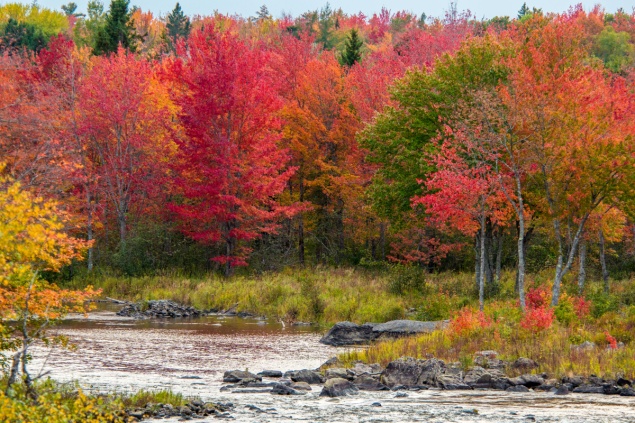 From Wanda Ferris:  TreasurerHello from Idaho! Sorry your summer is not as cool as mine.  Everyone take care in this heat!Wanted to remind all Chapters to turn in your Tax report to IC by mid-August!  This is important for our continued non-profit status.Also, forms are available online to pay your state dues by October. Send them to my address in Idaho please.Wanda Farris601 MCGHEE Ct.Sandpoint, ID 83864 See you next year at Convention!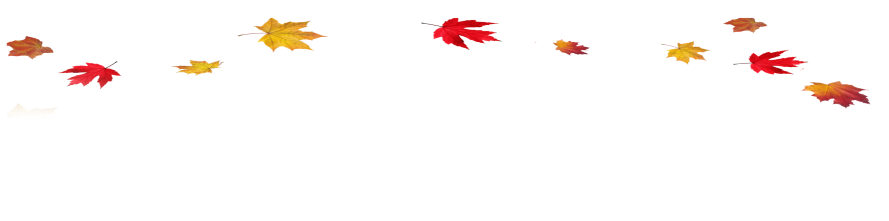 Louisiana State Council of ESA Host Chapter post annual Convention Financial Report Dates of Convention: June 2-4,2023_____ Host Chapter Name: Alpha D elta__________ Income: Number of LSC members Registered: _35_______ Number of others registered: ___2___________ Total income from Registration: _$ 4,140__________________ Total income from Ways and Means Projects: __$ 425________ Other income: _$ 600 for Sponsorship___ Explain other: ___________________________________________________________                                                                                                       Total income: $ 5,165.00 _ Expenses: Cost of Room rent: ___$ 400________ Cost of Food: $ 3,393.41_____________ Cost of any equipment: ___n/a_________ Explain what was rented: ______________________ Any other Cost: _$1,111.34__________ Explain: __$ 125 registration:                     $ 212.5 State ways /and means basker raffle                   $ 648.84 decorations and ditty bags                   $ 125 return registration_________ Total Expenses: _$ 4,984.75___________ Profit or loss (circle one): +$ 260.25__________Beth Fife St Jude Senior ChairLester Fife St. Jude Junior ChairIn 1972, ESA officially recognized St. Jude Children’s Research Hospital – the largest center for treatment and research of pediatric cancer and other childhood catastrophic diseases in the U.S. – as a national project. As a result of ESA member’s enthusiastic response to a heartfelt personal appeal by the hospital’s founder Danny Thomas, the hospital became ESA member's first internationally supported charity.

Thousands of children each year are treated at the hospital regardless of their ability to pay. Through public contributions, the hospital covers all medical costs not covered by insurance, and covers all costs for families without insurance.Louisiana has an amazing record of raising funds for St. Jude Children’s Research Hospital. At this year’s IC convention, we received the Danny’s Dream Award for raising 48 million dollars overall so far. We received the Pinnacle Award for raising more than a million dollars in the year. Louisiana came in first this year by raising $2, 892,909 for St. Jude.  Kudos to everyone for a job well done.  Omega Tau got a third-place chapter for raising money on a non-dream home or radiothon event. Louisiana came in first for amount of money per member raised which was 28,643 per member.Just a reminder that to get credit for any St. Jude event you must fill out the Completed Event Form that is on the ESA website. Once you go to the Member Center click on chapter/council and there is a heading for forms then click on St Jude Forms. There you will find an online one you can fill in and it is automatically sent to IC. There is also a PDF form available.  IC Headquarters is requesting that all fill out the forms online for their events.  Also reading directions, IC would like to know the total number of hours spent on the project which you can add to the form even though there is not a place for that on the form. If you have friends that give donations, you could give them a donation form with your chapter name and number on it and request they send it in to IC Headquarters. That way your chapter will get that credit. There is also information about how to do online fundraisers..​Online Fundraisers: Submit a completed event form above and be sure to add in the comment section any details about your event (i.e., what platform you used for your fundraiser, your fundraising link).First, always try to set up a YourWay page at stjude.org/YourWay and include ESA in your event name. You will be able to create a FaceBook fundraiser through your YourWay dashboard. You will not need to send an additional screenshot if you created your fundraiser this way.If you created an online fundraiser through Facebook directly, screenshot your page, total raised, and email to esaforstjude@epsilonsigmaamlpha.org so we can confirm the amount.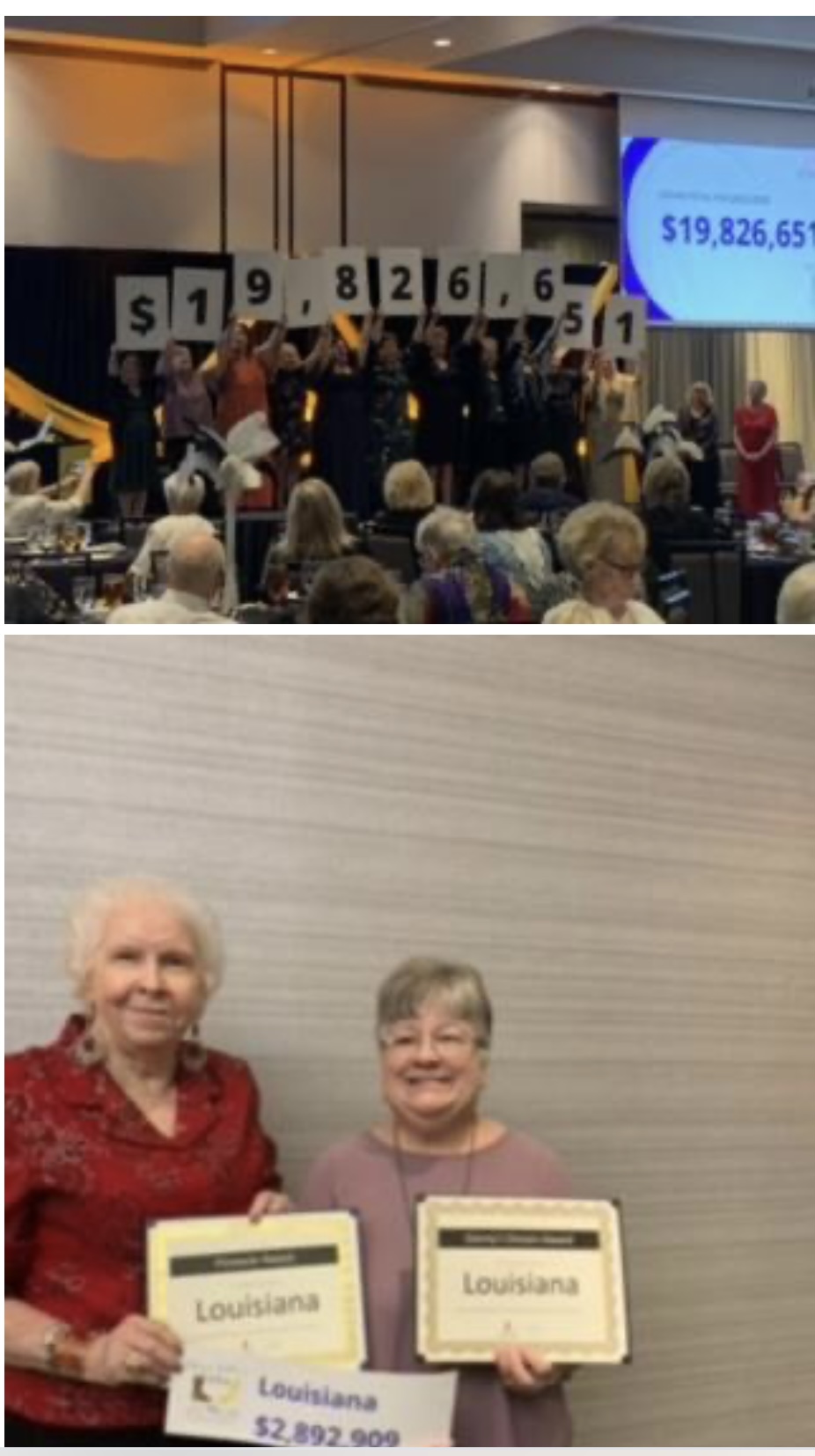 Zeta Rho NewsZeta Rho's summer has been filled with activity and accomplishments. At the top of the list: We successfully finished up the Monroe St. Jude Dream Home project, and several of our members now have multiple conventions under their belts.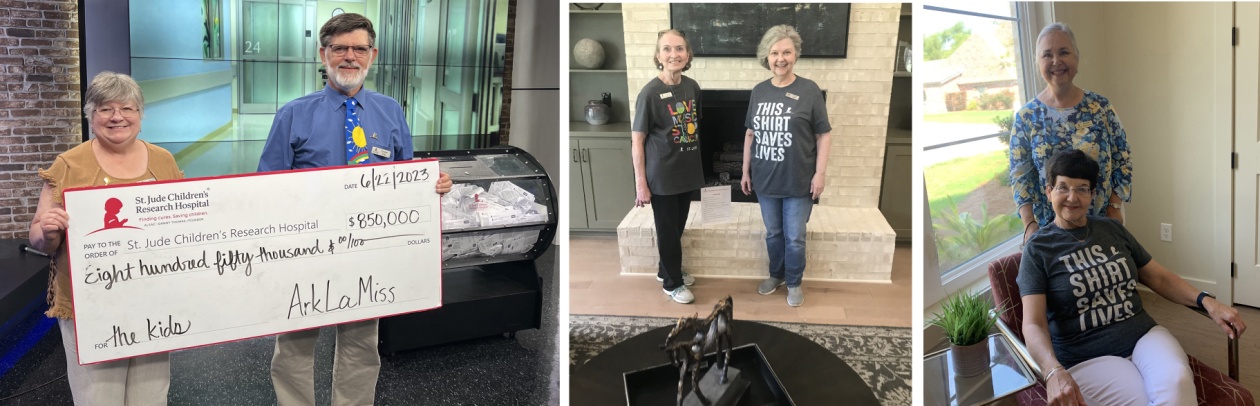 In photo above: (left) Beth and Lester Fife display the $850,000 check during the live drawing for the Monroe Dream Home on KTVE-KARD TV; they served as co-chairs of the event. Other Zeta Rho members also had the opportunity to host during the Open House, along with community volunteers. Shown here (from left) are Cherri Barmore, Sallie Rose Hollis, Jennifer Patterson and Norlyn Hyde.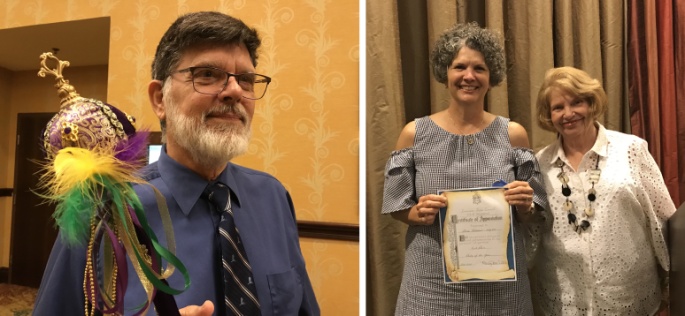 At our Louisiana ESA Convention this summer, Zeta Rho was excited that two of our members claimed top honors. Lester Fife (left), 2023 Member of the Year, dutifully posed for a photo op with his scepter in the hall after the convention. In the right photo, Gina Holstead holds her first-place certificate for Pledge of the Year. Congratulations, Lester and Gina!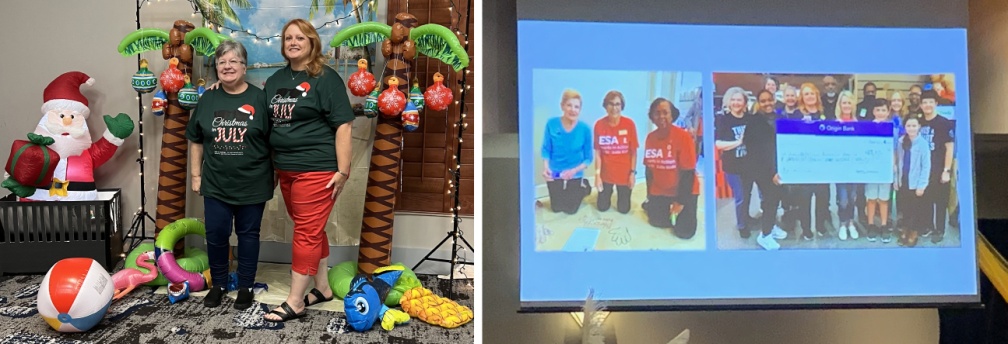 Veteran members Beth Fife and Nancy Darland (above, left) attended IC convention, where they were pleased to see that Zeta Rho's 2023 Radiothon made the St. Jude staff presentation at the banquet.EASTER SEAL REPORTESA Easter Seals Report for the State of LouisianaBeta Gamma	Donated  $   25.00Alpha Delta		Donated  $ 100.00Omega Tau		Donated   $   50.00 Zeta Rho		Donated   $  100.00		Total	                 $  275.00 	     Alpha Alpha has been busy since our last newsletter. We did a plant sale in March.  This has been a special event that we have done over twenty-five years.  We made over $ 7,000.00 for the kids. Our best year so far.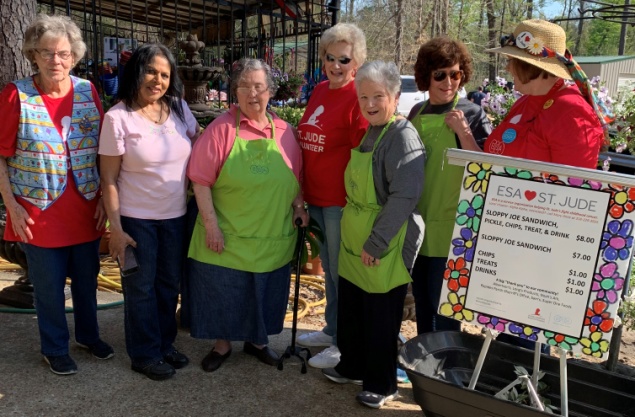 We also did for the second year a Boston Butt sale.  This year we added hams and cakes to the event which was very successful. We sold out of everything.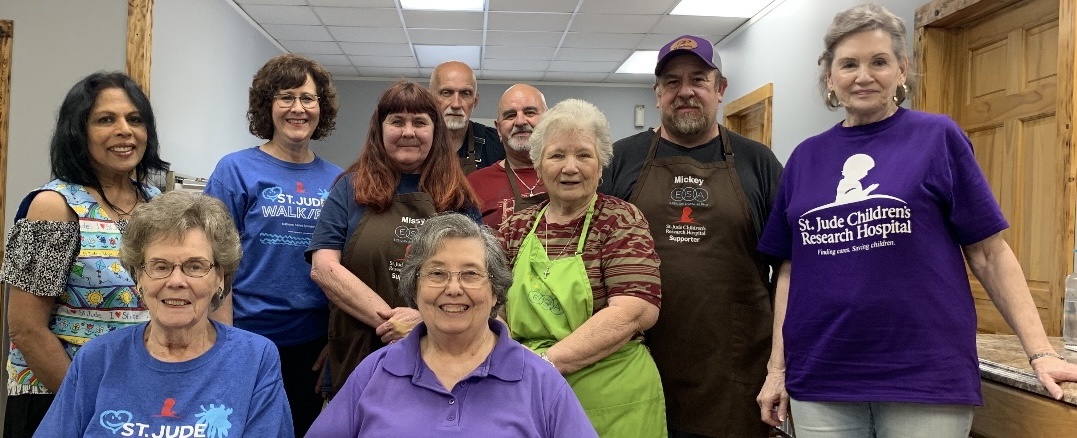 And we also worked the Baton Rouge Dream Home. We got off to a slow start but we were able to work the open house.This August we will be doing a Pledge Ceremony and a Jewel Pin ceremony for our two newest members.Plans are in the works for Fall Council.  Hope to see a lot of members join us for the day.  Send in your registration as soon as possible.LOUISIANA STARE COUNCIL AWARD WINNERSBetty Hawthorn Philanthropic Monies Award	3rd Place: Zeta Rho         $ 47,383.57 per member	2nd Place: Alpha Delta    $ 68,673.09 per member	1st Place: Alpha Omega  $ 153,327.14 per memberDale Norred Philanthropic Hours Award	3rd Place: Alpha Delta	        98.37 per member	2nd Place: Alpha Omega    106.96 per member	1st Place: Zeta Rho	       191.37 per memberRose Ann Mire Disaster Fund Award	3rd Place:	Alpha Omega $14.29 per member	2nd Place:	Beta Gamma	$25.00 per member	1sr Place:	Alpha Alpha    $56.25 per memberEloise Collins Educational Award	3rd Place:  Alpha Alpha	2nd Place:  Zeta Rho	1sr Place:  Beta GammaIris Carter Rush Award	3rd Place:   Zeta Rho	2nd Place:  Alpha Delta	1st Place:   Alpha AlphaBetty Cadwell Pledge of the Year	3rd Place:_______________	2nd Place:_______________	1st Place: Gina Holstead----Zeta RhoBecky Roger Member of the Year	3rd Place:  Cary Haro---Beta Gamma	2nd Place:  Pat Thibodeaux-----Alpha Omega		1st Place:   Lester Fife----Zeta RhoTommy Hebert Chapter of the Year Award	3rd Place: Beta Gamma	2nd Place: Zeta Rho	1st Place: Alpha Alpha St. Jude Totals for 2022-23 Alpha Gamma     					               $            50.00                     Louisiana State    						      $          200.00Mal                        						      $          300.00	Omega Tau							      $   151,340.00	Beta Gamma        						      $   210,254.00	Alpha Alpha							      $   275,427.25Zeta Rho								      $   482,780.00	Alpha Delta						               $   777,812.44Alpha Omega							      $ 1,065,168.50Total								      $	2,963,332.19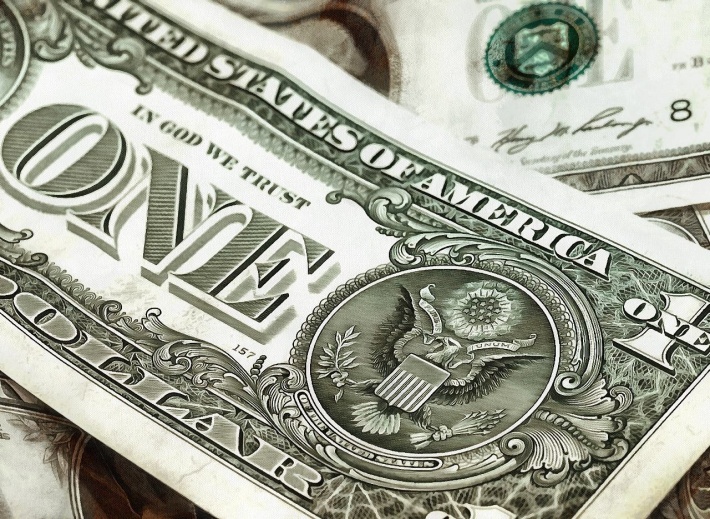 LOUISIANA STATE CONVENTION/ FALL COUNCIL 2023SEPTEMBER 9, 2023“Fall Council on the Red-Where new Ideas flow into ESA Dreams”SOUTHERN CREATION208 Main StreetPINEVILLE, LOUISIANAESA MEMBER REGISTRATIONLast name_________________________FirstName_________________________Address______________________________State____Telephone_________________________GUEST NAME_____________________MARK ALL THAT APPLY:_____Full Member Registration ( thru 9/1/20)                 	                      $ 30.00_______________Guest Registration (9/1/20)                                 	           $ 30.00_______________Late Registration					           $ 35.00_________SPECIAL DIETARY NEEDS__________________________________________________________________CHECK ALL THAT APPLY___State Board   ____Appointed Board  ___Past State President  ____Chapter President___First Time Attendees  ___ Pledge  ___IC Elected and General Board___SERC Elected and General BoardMAKE CHECKS TO ALPHA ALPHA #0880  (No EXTRA  meals will be ordered unless  					                                             paid for in advance.)MAIL TO:Lois Soileau                                                      5956 Dixie LaneAlexandria, La. 71301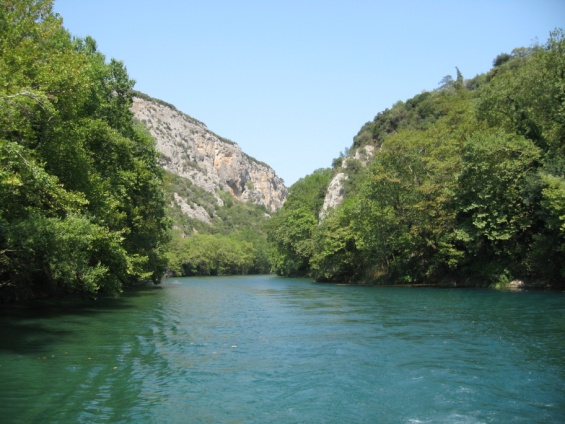 LOUISIANA COUNCIL OF ESALOUISIANA COUNCIL OF ESALOUISIANA COUNCIL OF ESALOUISIANA COUNCIL OF ESA2023-2024 APPOINTED BOARD2023-2024 APPOINTED BOARD2023-2024 APPOINTED BOARD2023-2024 APPOINTED BOARDPOSITIONNAMEEMAIL ADDRESSPHONEAWARDSTerri Sayretisayre@cox.net504-231-9072BAYOU ANGELSAnita Kay Hilburnanita.hilburn@gmail.com318-773-9228BAYOU BANTER EDITORLois Soileaubayoubanter@yahoo.net318-613-0928CHAPLAINCindy RichardCynthiabooullion54@gmail.com337-278-0769DISASTER FUND CHAIRMary Jane EasterlyMje.beast@gmail.com318-617-3388EASTER SEALS CHAIRFern Hollis Laingfphollis@yahoo.com318-773-1440EDUCATION CHAIRAlice Bussalicemaraiebuss@gmail.com985—856-8371FOUNDATION CHAIRDale Norreddmnorred@yahoo.com985-709-9190HISTORIANn/an/aMEDIA SPECIALISTTaylor Auciontaylora@aprofessional.org337-849-1262PHILANTHROPICDale Norreddmnorred@yahoo.com985-709-9190RUSHTaylor Auciontaylora@aprofessional.org337-849-1262SERC COUNSELORTerri Sayretisayre@cox.net504-231-9072SPECIAL PROJECTSSallie Rose HollisSrh0116@hotmail.com318-278-0070ST. JUDE SENIORBeth FifeBfife02@gmail.com318-224-3270ST. JUDE JUNIORLester FifeLfife2008@gmail.com318-594-2694WAYS AND MEANSHolly Champagnehollister415@hotmail.com985-856-8371WEBSITEAnita Kay Hilburnanita.hilburn@gmail.com318-773-9228WORKSHOPAnna Lifseyannajerriel@gmail.com337-298-9072           